ПРОТОКОЛ № _____Доп. Вр.                    в пользу                                           Серия 11-метровых                    в пользу                                            Подпись судьи : _____________________ /_________________________ /ПредупрежденияУдаленияПредставитель принимающей команды: ______________________ / _____________________ Представитель команды гостей: _____________________ / _________________________ Замечания по проведению игры ______________________________________________________________________________________________________________________________________________________________________________________________________________________________________________________________________________________________________________________________________________________________________________________________________________________________________________________________________________________________________________________________Травматические случаи (минута, команда, фамилия, имя, номер, характер повреждения, причины, предварительный диагноз, оказанная помощь): _________________________________________________________________________________________________________________________________________________________________________________________________________________________________________________________________________________________________________________________________________________________________________________________________________________________________________Подпись судьи:   _____________________ / _________________________Представитель команды: ______    __________________  подпись: ___________________    (Фамилия, И.О.)Представитель команды: _________    _____________ __ подпись: ______________________                                                             (Фамилия, И.О.)Лист травматических случаевТравматические случаи (минута, команда, фамилия, имя, номер, характер повреждения, причины, предварительный диагноз, оказанная помощь)_______________________________________________________________________________________________________________________________________________________________________________________________________________________________________________________________________________________________________________________________________________________________________________________________________________________________________________________________________________________________________________________________________________________________________________________________________________________________________________________________________________________________________________________________________________________________________________________________________________________________________________________________________________________________________________________________________________________________________________________________________________________________________________________________________________________________________________________________________________________________________________________________________________________________________________________________________________________________________________________________________________________________________________________________________________________________________________________________________________________________________________Подпись судьи : _________________________ /________________________/ 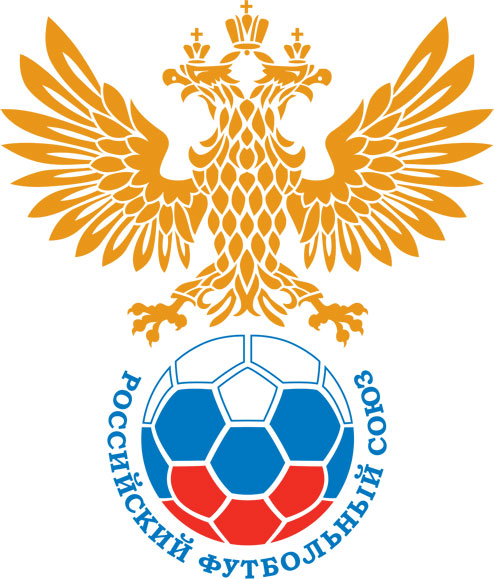 РОССИЙСКИЙ ФУТБОЛЬНЫЙ СОЮЗМАОО СФФ «Центр»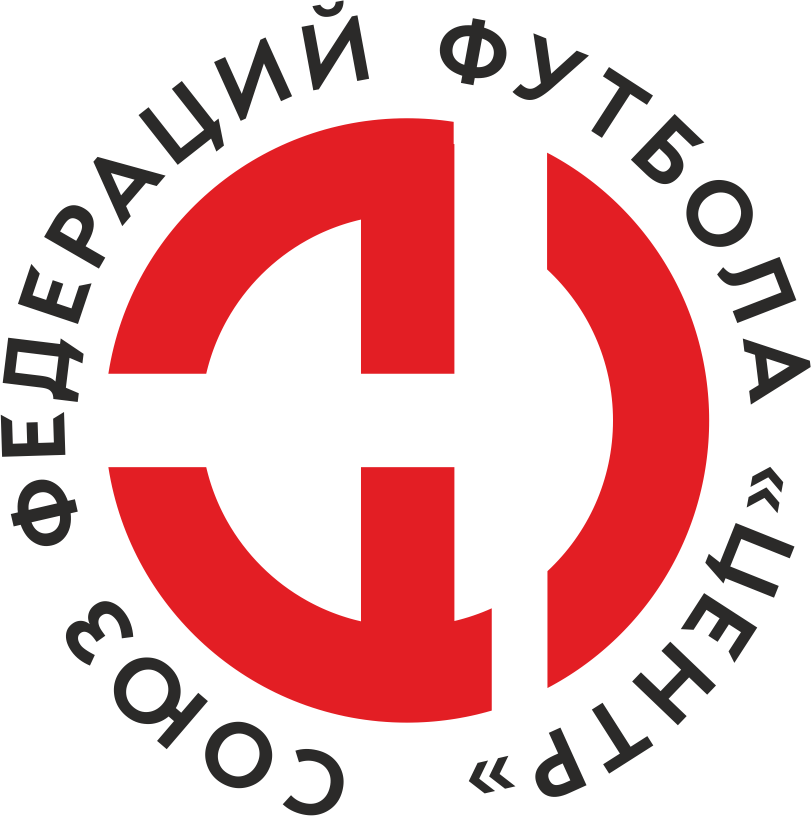    Первенство России по футболу среди команд III дивизиона, зона «Центр» _____ финала Кубка России по футболу среди команд III дивизиона, зона «Центр»Дата:24 августа 2019Металлург-ОЭМК (Старый Оскол)Металлург-ОЭМК (Старый Оскол)Металлург-ОЭМК (Старый Оскол)Металлург-ОЭМК (Старый Оскол)Елец (Елец)Елец (Елец)команда хозяевкоманда хозяевкоманда хозяевкоманда хозяевкоманда гостейкоманда гостейНачало:17:00Освещение:естественноеестественноеКоличество зрителей:350Результат:1:0в пользуМеталлург-ОЭМК (Старый Оскол)1 тайм:0:0в пользуничьяСудья:Косматых Сергей  (Воронеж)кат.1 помощник:Басов Ростислав (Воронеж)кат.2 помощник: Кандаков Кирилл (Воронеж)кат.Резервный судья:Резервный судья:кат.Инспектор:Артемьев Андрей Эдуардович (Брянск)Артемьев Андрей Эдуардович (Брянск)Артемьев Андрей Эдуардович (Брянск)Артемьев Андрей Эдуардович (Брянск)Делегат:СчетИмя, фамилияКомандаМинута, на которой забит мячМинута, на которой забит мячМинута, на которой забит мячСчетИмя, фамилияКомандаС игрыС 11 метровАвтогол1:0Сергей ИвановМеталлург-ОЭМК (Старый Оскол)52Мин                 Имя, фамилия                          КомандаОснованиеРОССИЙСКИЙ ФУТБОЛЬНЫЙ СОЮЗМАОО СФФ «Центр»РОССИЙСКИЙ ФУТБОЛЬНЫЙ СОЮЗМАОО СФФ «Центр»РОССИЙСКИЙ ФУТБОЛЬНЫЙ СОЮЗМАОО СФФ «Центр»РОССИЙСКИЙ ФУТБОЛЬНЫЙ СОЮЗМАОО СФФ «Центр»РОССИЙСКИЙ ФУТБОЛЬНЫЙ СОЮЗМАОО СФФ «Центр»РОССИЙСКИЙ ФУТБОЛЬНЫЙ СОЮЗМАОО СФФ «Центр»Приложение к протоколу №Приложение к протоколу №Приложение к протоколу №Приложение к протоколу №Дата:24 августа 201924 августа 201924 августа 201924 августа 201924 августа 2019Команда:Команда:Металлург-ОЭМК (Старый Оскол)Металлург-ОЭМК (Старый Оскол)Металлург-ОЭМК (Старый Оскол)Металлург-ОЭМК (Старый Оскол)Металлург-ОЭМК (Старый Оскол)Металлург-ОЭМК (Старый Оскол)Игроки основного составаИгроки основного составаЦвет футболок: белые       Цвет гетр: белыеЦвет футболок: белые       Цвет гетр: белыеЦвет футболок: белые       Цвет гетр: белыеЦвет футболок: белые       Цвет гетр: белыеНЛ – нелюбительНЛОВ – нелюбитель,ограничение возраста НЛ – нелюбительНЛОВ – нелюбитель,ограничение возраста Номер игрокаЗаполняется печатными буквамиЗаполняется печатными буквамиЗаполняется печатными буквамиНЛ – нелюбительНЛОВ – нелюбитель,ограничение возраста НЛ – нелюбительНЛОВ – нелюбитель,ограничение возраста Номер игрокаИмя, фамилияИмя, фамилияИмя, фамилия26Денис Коршиков Денис Коршиков Денис Коршиков 29Иван Христов Иван Христов Иван Христов 21Александр Фролов  Александр Фролов  Александр Фролов  5Денис Жилмостных Денис Жилмостных Денис Жилмостных 31Сергей Васильев Сергей Васильев Сергей Васильев 14Александр Черкасских (к)Александр Черкасских (к)Александр Черкасских (к)7Сергей Кудрин Сергей Кудрин Сергей Кудрин 8Владимир Гайн Владимир Гайн Владимир Гайн 17Сергей Савельев Сергей Савельев Сергей Савельев 20Василий Шаталов  Василий Шаталов  Василий Шаталов  19Сергей Кузнецов Сергей Кузнецов Сергей Кузнецов Запасные игроки Запасные игроки Запасные игроки Запасные игроки Запасные игроки Запасные игроки 1Евгений Проскурин Евгений Проскурин Евгений Проскурин 91Игорь КлимовИгорь КлимовИгорь Климов15Роман ВласовРоман ВласовРоман Власов2Иван Завьялов Иван Завьялов Иван Завьялов 11Павел КолчевПавел КолчевПавел Колчев9Сергей БаркаловСергей БаркаловСергей Баркалов93Сергей ИвановСергей ИвановСергей Иванов4Петр МоскалюкПетр МоскалюкПетр Москалюк12Артем ФедоровАртем ФедоровАртем Федоров23Дмитрий МихалицынДмитрий МихалицынДмитрий МихалицынТренерский состав и персонал Тренерский состав и персонал Фамилия, имя, отчествоФамилия, имя, отчествоДолжностьДолжностьТренерский состав и персонал Тренерский состав и персонал 1Тренерский состав и персонал Тренерский состав и персонал 234567ЗаменаЗаменаВместоВместоВместоВышелВышелВышелВышелМинМинСудья: _________________________Судья: _________________________Судья: _________________________11Сергей КузнецовСергей КузнецовСергей КузнецовСергей ИвановСергей ИвановСергей ИвановСергей Иванов464622Сергей ВасильевСергей ВасильевСергей ВасильевСергей БаркаловСергей БаркаловСергей БаркаловСергей Баркалов5555Подпись Судьи: _________________Подпись Судьи: _________________Подпись Судьи: _________________33Василий Шаталов Василий Шаталов Василий Шаталов Павел КолчевПавел КолчевПавел КолчевПавел Колчев6464Подпись Судьи: _________________Подпись Судьи: _________________Подпись Судьи: _________________44Денис ЖилмостныхДенис ЖилмостныхДенис ЖилмостныхИван Завьялов Иван Завьялов Иван Завьялов Иван Завьялов 676755Сергей КудринСергей КудринСергей КудринПетр МоскалюкПетр МоскалюкПетр МоскалюкПетр Москалюк78786677        РОССИЙСКИЙ ФУТБОЛЬНЫЙ СОЮЗМАОО СФФ «Центр»        РОССИЙСКИЙ ФУТБОЛЬНЫЙ СОЮЗМАОО СФФ «Центр»        РОССИЙСКИЙ ФУТБОЛЬНЫЙ СОЮЗМАОО СФФ «Центр»        РОССИЙСКИЙ ФУТБОЛЬНЫЙ СОЮЗМАОО СФФ «Центр»        РОССИЙСКИЙ ФУТБОЛЬНЫЙ СОЮЗМАОО СФФ «Центр»        РОССИЙСКИЙ ФУТБОЛЬНЫЙ СОЮЗМАОО СФФ «Центр»        РОССИЙСКИЙ ФУТБОЛЬНЫЙ СОЮЗМАОО СФФ «Центр»        РОССИЙСКИЙ ФУТБОЛЬНЫЙ СОЮЗМАОО СФФ «Центр»        РОССИЙСКИЙ ФУТБОЛЬНЫЙ СОЮЗМАОО СФФ «Центр»Приложение к протоколу №Приложение к протоколу №Приложение к протоколу №Приложение к протоколу №Приложение к протоколу №Приложение к протоколу №Дата:Дата:24 августа 201924 августа 201924 августа 201924 августа 201924 августа 201924 августа 2019Команда:Команда:Команда:Елец (Елец)Елец (Елец)Елец (Елец)Елец (Елец)Елец (Елец)Елец (Елец)Елец (Елец)Елец (Елец)Елец (Елец)Игроки основного составаИгроки основного составаЦвет футболок: черные   Цвет гетр:  черныеЦвет футболок: черные   Цвет гетр:  черныеЦвет футболок: черные   Цвет гетр:  черныеЦвет футболок: черные   Цвет гетр:  черныеНЛ – нелюбительНЛОВ – нелюбитель,ограничение возрастаНЛ – нелюбительНЛОВ – нелюбитель,ограничение возрастаНомер игрокаЗаполняется печатными буквамиЗаполняется печатными буквамиЗаполняется печатными буквамиНЛ – нелюбительНЛОВ – нелюбитель,ограничение возрастаНЛ – нелюбительНЛОВ – нелюбитель,ограничение возрастаНомер игрокаИмя, фамилияИмя, фамилияИмя, фамилия1Александр Баженов (к)Александр Баженов (к)Александр Баженов (к)28Александр_А. Ролдугин  Александр_А. Ролдугин  Александр_А. Ролдугин  4Сергей Хмелевской Сергей Хмелевской Сергей Хмелевской 14Вадим Кривоносов Вадим Кривоносов Вадим Кривоносов 5Владислав Болдырев Владислав Болдырев Владислав Болдырев 27Максим Карпухин  Максим Карпухин  Максим Карпухин  7Кирилл Чечурин Кирилл Чечурин Кирилл Чечурин 9Александр Молодцов  Александр Молодцов  Александр Молодцов  18Денис Ржевский Денис Ржевский Денис Ржевский 8Сергей Курышев Сергей Курышев Сергей Курышев 11Денис Платоненко Денис Платоненко Денис Платоненко Запасные игроки Запасные игроки Запасные игроки Запасные игроки Запасные игроки Запасные игроки 16Илья Одиноков  Илья Одиноков  Илья Одиноков  3Юрий НеделинЮрий НеделинЮрий Неделин19Ваграм ЭлларянВаграм ЭлларянВаграм Элларян15Вадим Окорочков Вадим Окорочков Вадим Окорочков 22Роман ЛошкаревРоман ЛошкаревРоман Лошкарев10Владимир СотниковВладимир СотниковВладимир Сотников21Иван ГоловкинИван ГоловкинИван ГоловкинТренерский состав и персонал Тренерский состав и персонал Фамилия, имя, отчествоФамилия, имя, отчествоДолжностьДолжностьТренерский состав и персонал Тренерский состав и персонал 1Тренерский состав и персонал Тренерский состав и персонал 234567Замена Замена ВместоВместоВышелМинСудья : ______________________Судья : ______________________11Сергей ХмелевскойСергей ХмелевскойВадим Окорочков 4622Кирилл ЧечуринКирилл ЧечуринВаграм Элларян73Подпись Судьи : ______________Подпись Судьи : ______________Подпись Судьи : ______________33Денис РжевскийДенис РжевскийРоман Лошкарев76Подпись Судьи : ______________Подпись Судьи : ______________Подпись Судьи : ______________44556677        РОССИЙСКИЙ ФУТБОЛЬНЫЙ СОЮЗМАОО СФФ «Центр»        РОССИЙСКИЙ ФУТБОЛЬНЫЙ СОЮЗМАОО СФФ «Центр»        РОССИЙСКИЙ ФУТБОЛЬНЫЙ СОЮЗМАОО СФФ «Центр»        РОССИЙСКИЙ ФУТБОЛЬНЫЙ СОЮЗМАОО СФФ «Центр»   Первенство России по футболу среди футбольных команд III дивизиона, зона «Центр» _____ финала Кубка России по футболу среди футбольных команд III дивизиона, зона «Центр»       Приложение к протоколу №Дата:24 августа 2019Металлург-ОЭМК (Старый Оскол)Елец (Елец)команда хозяевкоманда гостей